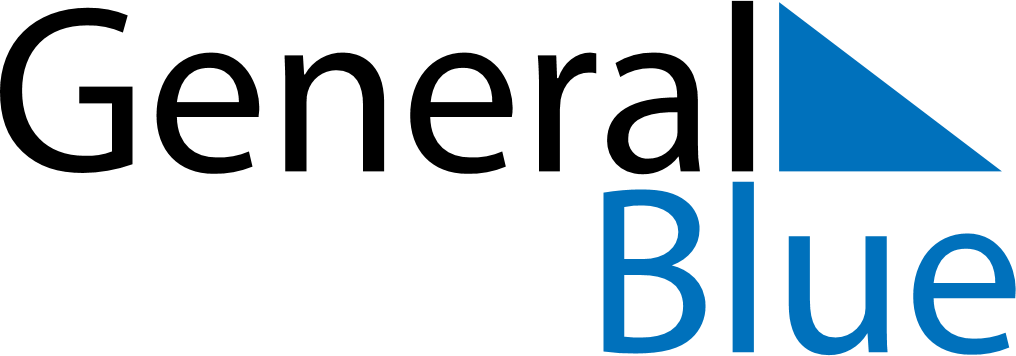 February 2029February 2029February 2029February 2029February 2029February 2029SerbiaSerbiaSerbiaSerbiaSerbiaSerbiaMondayTuesdayWednesdayThursdayFridaySaturdaySunday123456789101112131415161718End of Ramadan (Eid al-Fitr)Statehood DayStatehood Day19202122232425262728NOTES